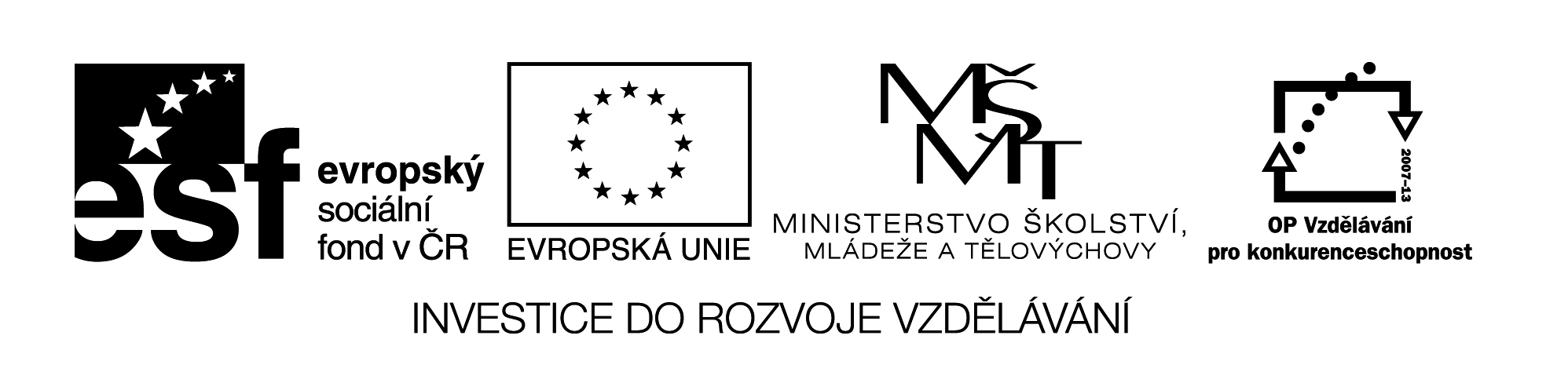 Název VZM (DUM) : EU IV-2, 24 M3, KaŠifra – písemné sčítání do 1000 s přechodem desítkyCíle VZM : Procvičení písemného sčítání do 1000 s přechodem  desítky, tajenka je spojena s informacemi o ohroženém živočichoviČasový nárok : 10-15min Pomůcky : nakopírovaná šifra nebo ji můžeme promítnout na interaktivní tabuli a počítat na tabuli nebo do sešitu, informace a obrázek k danému živočichoviMetodické pokyny k využití VZM : Řešení: perlorodkaÚkol: Doplň druhé (druhové) jméno.PERLORODKA ŘÍČNÍ žije V Evropě (i v ČR) i Americe.! Ohrožena znečištěním řek a potoků. Napiš tajenku:______________Doplň druhé jméno živočicha:_______________829       830831832833834835836837838839840E  KLPRŠDŽOAMU711313214  409519121516619  422318286378 469796659547459 366  34179